 (SAMPLE) Assessment of Current Programmatic InterventionsAddressing Conditions for Learning(To add additional rows, click to the right of the last row and press “enter”.)What areas of need are not being addressed?What populations are not being served?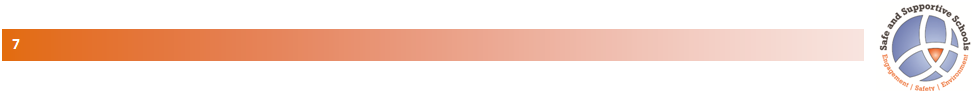 Programmatic InterventionHow ImplementedSource of Outcome DataData FindingsOverlaps with Other Programmatic  Interventions? Which one(s)?Strengths:Areas for Improvement:Strengths:Areas for Improvement:Strengths:Areas for Improvement:Strengths:Areas for Improvement: